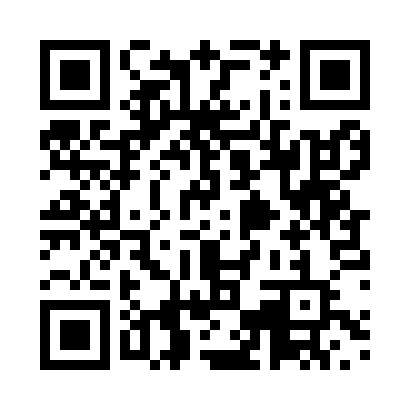 Prayer times for Hijuelas, ChileMon 1 Apr 2024 - Tue 30 Apr 2024High Latitude Method: NonePrayer Calculation Method: Muslim World LeagueAsar Calculation Method: ShafiPrayer times provided by https://www.salahtimes.comDateDayFajrSunriseDhuhrAsrMaghribIsha1Mon6:357:571:485:087:398:562Tue6:367:571:485:087:388:553Wed6:367:581:485:077:378:544Thu6:377:591:475:067:358:525Fri6:388:001:475:057:348:516Sat6:388:001:475:047:338:507Sun5:397:0112:464:036:327:498Mon5:407:0212:464:026:307:479Tue5:407:0212:464:016:297:4610Wed5:417:0312:464:006:287:4511Thu5:427:0412:453:596:277:4412Fri5:427:0412:453:596:257:4313Sat5:437:0512:453:586:247:4214Sun5:447:0612:453:576:237:4015Mon5:447:0712:443:566:227:3916Tue5:457:0712:443:556:217:3817Wed5:467:0812:443:546:197:3718Thu5:467:0912:443:536:187:3619Fri5:477:0912:443:526:177:3520Sat5:477:1012:433:516:167:3421Sun5:487:1112:433:516:157:3322Mon5:497:1212:433:506:147:3223Tue5:497:1212:433:496:137:3124Wed5:507:1312:433:486:127:3025Thu5:517:1412:423:476:117:2926Fri5:517:1412:423:466:107:2827Sat5:527:1512:423:466:097:2728Sun5:527:1612:423:456:087:2629Mon5:537:1712:423:446:077:2530Tue5:547:1712:423:436:067:25